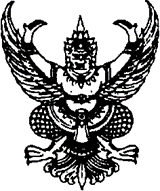 ประกาศสถานีตำรวจภูธรเมืองอำนาจเจริญเรื่อง นโยบายต่อต้านการรับสินบน (Anti-Bribery Policy)และการไม่รับของขวัญของกำนัลหรือประโยชน์อื่นใด (No Gift Policy) จากการปฏิบัติหน้าที่ ประจำปีงบประมาณ พ.ศ.๒๕๖๗             ตามพระราชบัญญัติประกอบรัฐธรรมนูญว่าด้วยการป้องกันและปราบปรามการทุจริต พ.ศ. ๒๕๖๑ มาตรา 128 วรรคหนึ่ง ได้กำหนดห้ามมิให้เจ้าพนักงานของรัฐผู้ใดรับทรัพย์สินหรือประโยชน์อื่น ใดอันอาจคำนวณเป็นเงินได้จากผู้ใด นอกเหนือจากทรัพย์สินหรือประโยชน์อันควรได้ตามกฎหมาย กฎ หรือ ข้อบังคับ ที่ออกโดยอาศัยอำนาจตามบทบัญญัติแห่งกฎหมายเว้นแต่การรับทรัพย์สินหรือประโยชน์อื่นใดโดยธรรมจรรยาตามหลักเกณฑ์และจำนวนที่คณะกรรมการ ป.ป.ช. กำหนด และประมวลจริยธรรมข้าราชการ ตำรวจ พ.ศ.2564  ข้อ 2(2) ซื่อสัตย์สุจริต ปฏิบัติหน้าที่ตามกฎหมาย ระเบียบแบบแผนของสำนักงานตำรวจ แห่งชาติด้วยความโปร่งใส ไม่แสดงออกถึงพฤติกรรมที่มีนัยเป็นการแสวงหาประโยชน์ โดยมิชอบ รับผิดชอบ ต่อหน้าที่สิทธิมนุษยชน        มีความพร้อมรับการตรวจสอบและรับผิด มีจิตสานึกที่ดี คำนึงถึงสังคม และ ข้อ 2(4) คิดถึงประโยชน์ส่วนรวมมากกว่าประโยชน์ส่วนตัว มีจิตสาธารณะ ร่วมมือ ร่วมใจ และเสียสละในการทำ ประโยชน์เพื่อส่วนรวม และสร้างสรรค์ให้เกิดประโยชน์สุขแก่สังคม ประกอบกับ แผนการปฏิรูปประเทศด้าน การป้องกันและปราบปรามการทุจริตและประพฤติมิชอบ (ฉบับปรับปรุง) กำหนดกิจกรรมปฏิรูปที่สำคัญ กิจกรรมที่ 4 พัฒนาระบบราชการไทย ให้โปร่งใส ไร้ผลประโยชน์ เป้าหมายที่ 1 ข้อที่ 1.1 ให้หน่วยงานรัฐ ทุกหน่วยประกาศเป็นหน่วยงานที่เจ้าหน้าที่รัฐทุกคนไม่รับของขวัญและของกำนัลทุกชนิดจากการปฏิบัติหน้าที่ (No Gift Policy) ดังนั้นเพื่อเป็นการป้องกันการขัดกันระหว่างประโยชน์ส่วนตนและประโยชน์ส่วนรวม (Conflict of Interest) การรับสินบน ของขวัญ ของกำนัล หรือประโยชน์อื่นใดที่ส่งผลต่อการปฏิบัติหน้าที่จึงกำหนดแนว ทางการปฏิบัติในการต่อต้านการรับสินบน (Anti-Bribery Policy) และการไม่รับของขวัญของกำนัล หรือ ประโยชน์อื่นใด (No Gift Policy) จากการปฏิบัติหน้าที่ โดยมีรายละเอียด ดังนี้ วัตถุประสงค์ 1. เพื่อป้องกัน หรือลดโอกาสในการรับสินบน ผลประโยชน์ทับซ้อนในรูปแบบต่างๆ แก่ข้าราชการตำรวจ      ในสังกัดสถานีตำรวจภูธรเมืองอำนาจเจริญ2.เพื่อส่งเสริมให้ข้าราชการตำรวจในสังกัดสถานีตำรวจภูธรเมืองอำนาจเจริญ มีจิตสำนึกในการปฏิเสธการรับของขวัญ และของกำนันทุกชนิดจากการปฏิบัติหน้าที่ 3. เพื่อสร้างวัฒนธรรมอง ๕ กรคุณธรรมและโปร่งใส (Qrganization of Integrity) ของระบบ ราชการให้เข้มแข็งและยั่งยืน 4. เพื่อกำหนดมาตรการ แนวทาง และกลไหในการป้องกันให้/รับสินบนหรือประโยชน์อื่นใด5. เพื่อกำหนดแนวทางการรับค่า รับรอง หรือของขวัญของผู้บริหาร และข้าราชการตำรวจ ในสังกัด สถานีตำรวจโพนทองให้เป็นไปตามกฎหมายและระเบียบข้อบังคับที่เกี่ยวข้อง เพื่อสนับสนุน/…6. เพื่อสนับสนุนและยกระดับการดำเนินการภายใต้ยุทธศาสตร์ชาติแผนแม่บทภายใต้ ยุทธศาสตร์ชาติ และแผนการปฏิรูปประเทศด้านการป้องกันและปราบปรามการทุจริตและประพฤติมิชอบรวมทั้งเป็นส่วนหนึ่งของแนวทางในการประเมินคุณธรรมและความโปร่งใสในหน่วยงานภาครัฐ (ITA)ขอบเขตการบังคับใช้         ใช้บังคับกับข้าราชการตำรวจในสังกัด สถานีตำรวจภูธรเมืองอำนาจเจริญ ทุกนาย คำนิยาม “สินบน” ทรัพย์สินหรือประโยชน์อย่างอื่นที่ให้แก่บุคคลเพื่อให้ผู้นั้นกระทำการหรือละเว้นไม่กระทำการอย่างใดในตำแหน่งหน้าที่ ไม่ว่าการนั้นชอบหรือมิชอบด้วยกฎหมายตามที่ผู้จ่ายเงินสินบน ต้องการ รวมถึงการรับของขวัญ ของกำนัล (Gift) ค่าอำนวยความสะดวกเครื่องแสดงไมตรีจิต การรับริจาค การรับเลี้ยง และประโยชน์ในลักษณะเดียวกันเมื่อการเสนอ การให้ หรือการรับที่สามารถพิจารณาอย่างเป็นเหตุเป็นผลได้ว่าคือสินบน และรวมถึงการให้หรือการรับกันภายหลัง (การรับ ของขวัญจากการปฏิบัติหน้าที่จะแตกกต่างจากการรับโดยจรรยาบรรณ ซึ่งหมายถึงการรับทรัพย์สินหรือประโยชน์อื่นใด อัน คำนวณเป็นเงินได้จากบุคคลให้กันในโอกาสเทศกาลหรือวันสำคัญ ดังนั้น การรับของขวัญ ของกำนัล หรือสินน้ำใจจากการ ปฏิบัติหน้าที่อาจเป็นการรับสินบน) “ของขวัญ” ของกำนัน หรือประโยชน์อื่นใดที่ส่งผลต่อการปฏิบัติหน้าที่” หมายความว่าเงิน ทรัพย์สิน บริการหรือประโยชน์อื่นใดที่มีมูลค่าและให้รวมถึงทิป โดยเจ้าหน้าที่ของรัฐได้รับนอกเหนือจาก เงินเดือนรายได้ ผลประโยชน์จากราชการในกรณีปกติและมีผลต่อการตัดสินใจ การอนุมัติ อนุญาต หรือการ อื่นใดในการปฏิบัติหน้าที่ให้เป็นไปในลักษณะที่เอื้อประโยชน์ไปในทางทุจริตต่อผู้ให้ของขวัญทั้งในอดีต หรือในขณะรับหรือในอนาคต “ทรัพย์สิน” หมายถึง ทรัพย์และวัตถุที่ไม่มีรูปร่าง ซึ่งอาจมีราคาและอาจถือครองเอาไว้ได้ เช่น เงิน บ้าน รถยนต์ หุ้น “การับทรัพย์สินหรือประโยชน์อื่นใดโดยธรรมจรรยา” หมายถึง การรับทรัพย์สิน หรือประโยชน์ อื่นใดจากญาติ หรือจากบุคคลที่ให้กันในโอกาสต่างๆ โดยปกติตามขนบธรรมเนียม ประเพณี หรือวัฒนธรรม หรือให้กันตามมารยาทที่ปฏิบัติกันในสังคม “ญาติ” หมายถึง ผู้บุกพาการี ผู้สืบสันดาน พี่น้องร่วมบิดามารดา หรือร่วมบิดาหรือมารดา เดียวกัน ลุง ป้า น้า อา คู่สมรส ผู้บุพการีหรือผู้สืบสันดานของคู่สมรส บุตรบุญธรรมหรือผู้รับบุตรบุญธรรม           “ประโยชน์อื่นใด” หมายถึง สิ่งที่มีมูลค่า ได้แก่ การลดราคา การรับความบันเทิง การรับบริการ การรับการฝึกอบรม หรือสิ่งอื่นใดในลักษณะเดียวกัน            “การปฏิบัติหน้าที่” หมายความว่า เป็นการกระทำหรือการปฏิบัติหน้าที่ของเจ้าหน้าที่รัฐ ในตำแหน่งที่ได้รับการแต่งตั้ง หรือได้มอบหมายให้ปฏิบัติหน้าที่ใดหน้าที่หนึ่ง หรือให้รักษาราชการ แทนในหน้าที่ใดหน้าที่หนึ่งทั้งเป็นการทั่วไปและเป็นการเฉพาะในฐานะเจ้าหน้าที่ตำรวจที่กฎหมายได้กำหนดอำนาจหน้าที่ไว้หรือเป็นการกระทำไปตามอำนาจหน้าที่ที่กฎหมายระบุไว้ให้มีอำนาจหน้าที่ของตำรวจ           “ผู้บังคับบัญชา” หมายความว่า ผู้กำกับการสถานีตำรวจภูธรเมืองอำนาจเจริญ ที่มีอำนาจหน้าที่ ในการสั่งการ กำกับ ติดตจาม และตรวจสอบเจ้าหน้าที่ตำรวจในสังกัด            “ผู้ใต้บังคับบัญชา”หมายถึงข้าราชการตำรวจในสังกัดสถานีสถานีตำรวจภูธรเมืองอำนาจเจริญทุกนายนอกเหนือจากผู้บังคับบัญชา             แนวปฏิบัติในการป้องกันการรับสินบน 1.ห้ามมิให้ข้าราชการตำรวจในสังกัดสถานีตำรวจภูธรเมืองอำนาจเจริญเข้าไปมีส่วนเกี่ยวข้องในการให้หรือรับสินบนทุกรูปแบบ ไม่ว่า ทางตรงหรือทางอ้อม 2. ห้ามมิให้ข้าราชการตำรวจในสังกัดสถานีตำรวจภูธรเมืองอำนาจเจริญ เรียกร้อง หรือรับสินบนเพื่อประโยชน์ส่วนตน หรือประโยชน์ของ บุคคลอื่น ให้ถือปฏิบัติ/…3. ให้ถือปฏิบัติตามนโยบายต่อต้านการทุจริตคอร์รัปชัน โดยไม่เข้าไปเกี่ยวข้องกับการทุจริต คอร์รัปชั่นไม่ว่าจะโดยทางตรงหรือทางอ้อม 4. การปฏิบัติงานในหน้าที่ให้ถือปฏิบัติตาม ข้อบังคับ ระเบียบวินัยตำรวจ และกฎหมาย ที่เกี่ยวข้องอย่างเคร่งครัด 5. ไม่กระทำการใดๆ ที่เข้าข่ายเป็นการให้หรือรับสินบน 6. กำกับดูแลให้ดำเนินการการเบิกจ่ายค่าใช้จ่าย ของหน่วยงานในสังกัดเป็นไปตาม กฎมหายกฎระเบียบที่เกี่ยวข้องโดยเคร่งครัด 7. การรับเงินบริจาคหรือเงินสนับสนุน ไม่ว่าจะเป็นเงิน วัตถุหรือทรัพย์สิน แก่กิจกรรม หรือโครงการใด ต้องปฏิบัติตามข้อบังคับ ระเบียบ ประกาศ อย่างเคร่งครัด และมีใบเสร็จรับเงินหรือหลักฐาน การรับเงินประกอบ รายงานทุกครั้ง 8. การรับทรัพย์สินหรือประโยชน์อื่นใด โดยธรรมจรรยา ให้ข้าราชการตำรวจในสังกัด สถานีตำรวจภูธรเมืองอำนาจเจริญ        ทุกนาย ให้ถือปฏิบัติตามประกาศ คณะกรรมการป้องกันและปราบปรามการ ทุจริตแห่งชาติเรื่อง หลักเกณฑ์การรับทรัพย์สินหรือประโยชน์อื่นใดโดยธรรมจรรยาของเจ้าหน้าที่ พ.ศ.2543 อย่างเคร่งครัด          มาตรการการลงโทษ/การฝ่าฝืนแนวทางการปฏิบัติ 1. การฝ่าฝืนไม่ปฏิบัติตามนโยบายนี้ อาจถูกดำเนินการทางวินัย หรือดำเนินคดีอาญา หรือกฎหมายอื่นที่เกี่ยวข้อง รวมถึงผู้บังคับบัญชาโดยตรงที่เพิกเฉยต่อการกระทำผิดหรือรับทราบว่ามีการกระทำผิดแต่ไม่ดำเนินการจัดการให้ถูกต้อง ซึ่งมีบทลงโทษทางวินัย จนถึงขั้นให้ไล่ออกจากราชการ 2. การไม่ได้รับรู้ถึงประกาศนโยบายฉบับนี้และ / หรือกฎหมายที่เกี่ยวข้อง ไม่สามารถ ใช้เป็นข้ออ้างในการไม่ปฏิบัติตามได้ 3. ผู้บังคับบัญชาตามคำสั่งกรมตำรวจ ที่ 1212/2537 ลงวันที่ 1 ตุลาคม 2537 มีอำนาจหน้าที่ในการกำกับ ดูแล ให้ผู้ใต้บังคับบัญชาที่อยู่ในปกครองให้ยึดถือและปฏิบัติตามนโยบาย นี้อย่างเคร่งครัด           มาตรการการติดตามตรวจสอบ 1. สารวัตรสถานีตำรวจภูธรเมืองอำนาจเจริญ ประกาศเจตจำนงในการบริหารหน่วยงานอย่าง ซื่อสัตย์สุจริต โปร่งใส และเป็นไปตามหลักธรรมมาภิบาลที่ดี โดยเผยแพร่ประชาสัมพันธ์ให้ข้าราชการตำรวจ ในสังกัด และผู้มีส่วนได้ส่วนเสียภายนอกทราบ2. ให้ผู้บังคับบัญชาตามคำสั่งกรมตำรวจ ที่ 1212/2537 ลงวันที่ 1 ตุลาคม 2537 มีอำนาจหน้าที่ในการกำกับ ติดตาม และตรวจสอบเจ้าหน้าที่ตำรวจผู้ใต้บังคับบัญชาที่อยู่ในปกครอง ในสังกัดให้ปฏิบัติตนเป็นไปตามประกาศฉบับนี้ กรณีพบการกระทำที่ฝ่าฝืนประกาศฉบับนี้ ให้รายงาน สารวัตรสถานีตำรวจภูธรเมืองอำนาจเจริญ ทราบโดยเร็ว 3. สถานีตำรวจภูธรเมืองอำนาจเจริญ จะจัดให้มีการตรวจสอบ ประเมินผลการปฏิบัติตามแนวทางปฏิบัตินี้เป็นประจำทุกปี และจัดให้มีการทบทวนและปรับปรุงแนวทางการปฏิบัติตามความเหมาะสม หรือ อย่างน้อยปีละหนึ่งครั้ง หรือตามการเปลี่ยนแปลงของปัจจัยต่างๆ ที่มีนัยสำคัญ 4. ให้ฝ่ายอำนวยการ สถานีตำรวจภูธรเมืองอำนาจเจริญ จัดทำข้อมูลสถิติการการรับของขวัญหรือ ประโยชน์อื่นใดพร้อมทั้งปัญหาอุปสรรคแนวทางการแก้ไขแล้วรายงานให้ สารวัตรตำรวจภูธรเมืองอำนาจเจริญ ทราบทุกไตรมาส          ช่องทางการร้องเรียน/แจ้งเบาะแส 1.ศูนย์รับแจ้งเบาะแสการทุจริตและประพฤติมิชอบสถานีตำรวจภูธรเมืองอำนาจเจริญ 2. ทางไปรษณีย์ โดยทำหนังสือร้องเรียนถึง สถานีตำรวจภูธรเมืองอำนาจเจริญ ๕๖๕ ซอยอำนาจเจริญ ตำบล บุ่ง อำเภอเมือง จังหวัดอำนาจเจริญ ๓๗๒๙๗3. ทางโทรศัพท์ หมายเลข 0๔๕๕๑๒00๗ หรือ ๑๙๑4.ทาง อีเมล marut.ka@police.go.th5. เว็บไซต์ สถานีตำรวจภูธรเมืองอำนาจเจริญ https://mueangamnatcharoen.amnatcharoen.police.go.th/6. ทาง Facebook เพจ RTP Cyber Village สถานีตำรวจภูธรเมืองอำนาจเจริญมาตรการคุ้มครอง/…            มาตรการคุ้มครองผู้ร้องเรียน/แจ้งเบาะแส การรับษาความลับมาตรการคุ้มครองผู้ร้องและพยาน          1.การพิจารณาข้อร้องเรียนให้กำหนดชั้นความลับและคุ้มครองผู้เกี่ยวข้องตามระเบียบว่าด้วยการรักษาความลับของทางราชการ พ.ศ.2544 และการส่งเรื่องให้หน่วยงานพิจารณานั้น ผู้ให้ข้อมูล และร้อง อาจจะได้รับความเดือดร้อน เช่น ข้อร้องเรียนกล่าวโทษข้าราชในเบื้องต้นให้ถือว่าเป็นความลับทาง ราชการ หากเป็นบัตรสนเท่ห์ ให้พิจารณาเฉพาะรายที่ระบุหลักฐาน กรณีแวดล้อมปรากฏชัดแจ้ง ตลอดจนชี้พยานบุคคลแน่นอนเท่านั้น การแจ้งเบาะแสผู้มีอิทธิพลต้องปกปิดชื่อ และที่อยู่ผู้ร้อง หากไม่ปกปิดที่อยู่ของผู้ร้องจะต้อง แจ้งให้หน่วยงานที่เกี่ยวข้องทราบและให้ความคุ้มครองแก้ผู้ร้องดังนี้ “ให้ผู้บังคับบัญชาใช้ดุลพินิจสั่งการตามสมควรเพื่อคุ้มครองผู้ร้อง พยาน และบุคคลที่ให้ข้อมูล ในการสืบสวนสอบสวน อย่าให้ต้องรับภัยหรือความ ไม่เป็นธรรม ที่อาจเกิดมาจากการร้องเรียน การเป็นพยานหรือการให้ข้อมูลนั้น” กรณีมการระบุชื่อผู้ถูกกล่าวหาจะต้องคุ้มครองทั้งฝ่ายผู้ร้องและผู้ถูกร้องเนื่องจากเรื่องยังไม่ได้ผ่านกระบวนการตรวจสอบข้อเท็จจริง และอาเป็นการกลั่นแกล้งกล่าวหาให้ได้รับความเดือดร้อนและเสียหายได้ และกรณีผู้ร้องเรียน ระบุในคำร้องขอให้ปกปิดหรือไม่ประสงค์ให้เปิดเผยชื่อผู้ร้องเรียนหน่วยงานต้องไม่เปิดเผยชื่อผู้ร้องให้หน่วยงานผู้ถูกร้องทราบเนื่องจากผู้ร้องอาจจะได้รับความเดือดร้อนตามเหตุแห่งการร้องเรียนนั้นๆ          2.เมื่อมีการร้องเรียน ผู้ร้องและพยานจะไม่ถูกดำเนินการใดๆ ที่กระทบต่อหน้าที่การงานหรือการดำรงชีวิต หากจำเป็นต้องมีการดำเนินการใดๆ เช่น การแยกสถานที่ทำงานเพื่อป้องกันมิให้ ผู้ร้อง พยาน และผู้ถูกกล่าวหาพบปะกัน เป็นต้น ต้องได้รับความยินยอมจากผู้ร้องและพยาน           3. ข้อร้องขอของผู้เสียหาย ผู้ร้อง หรือพยาน เช่น การขอย้ายสถานที่ทำงาน หรือวิธีการ ในการป้องกันหรือแก้ไขปัญหา ควรได้รับพิจารณาจากบุคคลหรือหน่วยงานที่ได้รับผิดชอบตามความเหมาะสม           4.ให้ความคุ้มครองผู้ร้องเรียนไม่ให้ถูกกลั่นแกล้ง              มาตรการคุ้มครองผู้ถูกกล่าวหา           1.ในระหว่างการพิจารณาข้อร้องเรียนยังไม่ถือว่าผู้ถูกกล่าวหามีความผิด ต้องให้ความ เป็นธรรมและให้ได้รับการปฏิบัติเช่นเดียวกับบุคคลอื่น          2. ให้โอกาสผู้ถูกกล่าวหาในการชี้แจงข้อกล่าวหาอย่างเต็มที่ รวมทั้งสิทธิในการแสดงเอกสาร /พยานหลักฐาน           ประกาศ ณ วันที่ ๑ กุมภาพันธ์  ๒๕๖๗                                                           พันตํารวจเอก         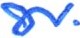                                                                                       ( สุพล ร่วมสุข )ผู้กํากับการ สถานีตํารวจภูธรเมืองอำนาจเจริญ